О проекте федерального закона № 828243-7 «О внесении изменений в отдельные законодательные акты Российской Федерации и признании утратившими силу отдельных законодательных актов Российской Федерации в связи с принятием Федерального закона «О защите и поощрении капиталовложений и развитии инвестиционной деятельности в Российской Федерации» (об обеспечении стабильных условий ведения инвестиционной деятельности в Российской Федерации) Государственное Собрание (Ил Тумэн) Республики Саха (Якутия)                                      п о с т а н о в л я е т:1. Поддержать проект федерального закона № 828243-7 «О внесении изменений в отдельные законодательные акты Российской Федерации и признании утратившими силу отдельных законодательных актов Российской Федерации в связи с принятием Федерального закона «О защите и поощрении капиталовложений и развитии инвестиционной деятельности в Российской Федерации» (об обеспечении стабильных условий ведения инвестиционной деятельности в Российской Федерации), внесенный Правительством Российской Федерации.2. Направить настоящее постановление в Комитет Государственной Думы Федерального Собрания Российской Федерации по экономической политике, промышленности, инновационному развитию и предпринимательству.3. Настоящее постановление вступает в силу с момента его принятия.Председатель Государственного Собрания   (Ил Тумэн) Республики Саха (Якутия) 					П.ГОГОЛЕВг.Якутск, 21 ноября 2019 года 	   ГС № 335-VI                        ГОСУДАРСТВЕННОЕ СОБРАНИЕ(ИЛ ТУМЭН)РЕСПУБЛИКИ САХА (ЯКУТИЯ)                          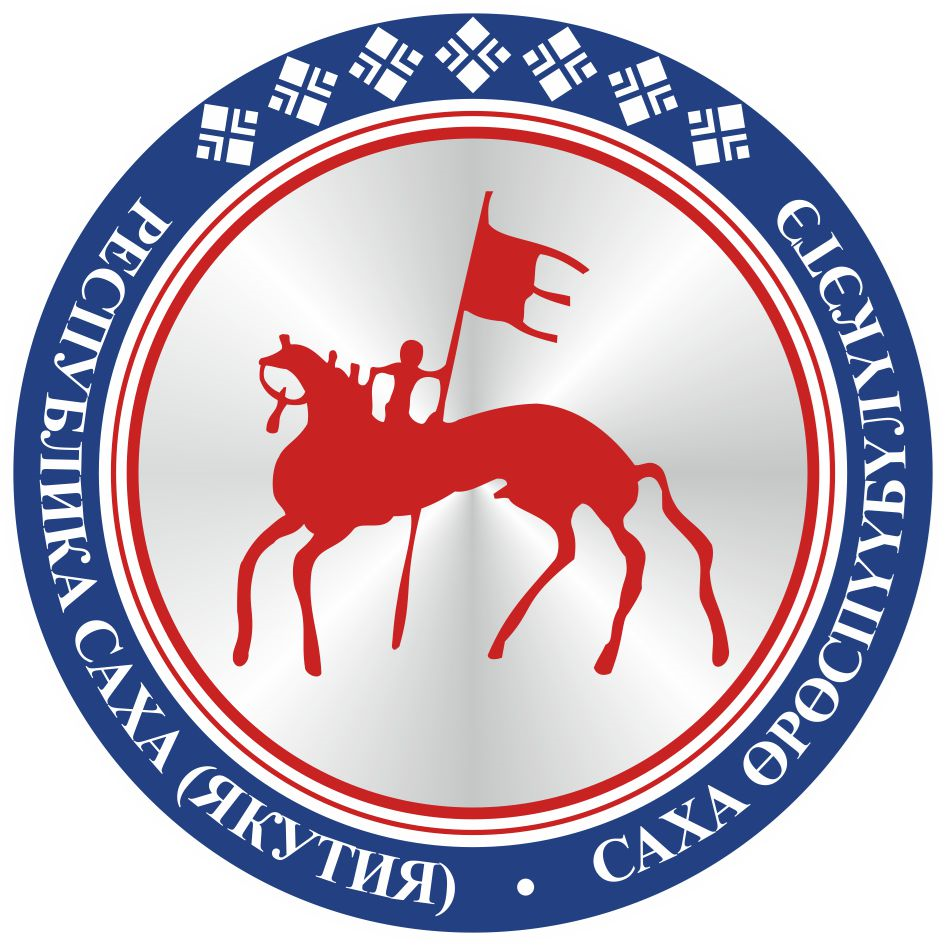                                       САХА  ЈРЈСПҐҐБҐЛҐКЭТИНИЛ ТYMЭНЭ                                                                      П О С Т А Н О В Л Е Н И ЕУ У Р А А Х